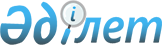 Об утверждении Положения об аттестации судей судов Республики Казахстан
					
			Утративший силу
			
			
		
					Указ Президента Республики Казахстан от 24 мая 1996 г. N 3004. Утратил силу - Указом Президента РК от 26 июня 2001 г. N 643 ~P010643.



          В соответствии с абзацем вторым пункта 3 статьи 61 Конституции
Республики Казахстан постановляю:








          1. Утвердить Положение об аттестации судей судов Республики
Казахстан (прилагается).




          2. Настоящий Указ вступает в силу со дня подписания.





     Президент
Республики Казахстан

                                          Утверждено



                                 Указом Президента Республики
                                          Казахстан
                                    от 24 мая 1996 г. N 3004











                                                          Положение




                      Об аттестации судей судов Республики Казахстан








                                                  I. Общие положения








          1. Аттестация судей в соответствии со статьей 84 Указа
Президента Республики Казахстан, имеющего силу Конституционного
закона, "О судах и статусе судей в Республике Казахстан"
осуществляется в целях формирования судов из постоянных судей,
улучшения их качественного состава, оценки и стимулирования роста
профессиональной квалификации, повышения ответственности за
укрепление законности при рассмотрении дел, охраны прав граждан и
интересов общества.




          2. Аттестацию проходят судьи всех судов Республики Казахстан,
избранные и назначенные до вступления в силу Указа Президента
Республики Казахстан "О судах и статусе судей в Республике
Казахстан".




          Вакантные судебные должности замещаются постоянными судьями в
порядке, установленном Указом.




          3. Для проведения аттестации судей образуются Центральная и
региональные аттестационные комиссии.




          Центральная аттестационная комиссия проводит аттестацию судей
Верховного Суда Республики Казахстан, а также председателей
областных и приравненных к ним судов.




          Региональные аттестационные комиссии проводят аттестацию всех
остальных судей судов Республики Казахстан.




          4. Составы Центральной и региональных аттестационных комиссий
утверждаются Министром юстиции и Председателем Верховного Суда
Республики Казахстан.




          5. Срок проведения аттестации устанавливает Министр юстиции.








                                  II. Порядок проведения аттестации








          6. Материалы в Центральную аттестационную комиссию
представляют:




          1) на председателей коллегий и судей Верховного Суда Республики
Казахстан - Председатель Верховного Суда Республики Казахстан;




          2) на председателей областных и приравненных к ним судов -
Министр юстиции.




          7. Материалы в региональные аттестационные комиссии
представляют:




          1) на председателей коллегий и судей областных и приравненных к
ним судов - председатели областных и приравненных к ним судов;




          2) на судей всех других судов - начальники областных и
приравненных к ним управлений юстиции.




          8. На судью, подлежащего аттестации, в аттестационную комиссию
представляются:




          1) характеристика, которая должна отражать оценку его
профессиональной деятельности, деловые и нравственные качества;




          2) данные за последние три года о количестве и качестве
рассмотренных дел, сроках и соблюдении законности при рассмотрении
судебных дел;




          3) сведения о поступивших на судью жалобах и их обоснованности.




          К представленным материалам должны быть приложены решения
квалификационной коллегии судей по дисциплинарным делам; частные
определения и письма вышестоящих судов, направленные в адрес судьи;
результаты проверок жалоб и другие данные, относящиеся к
профессиональной деятельности и нравственным качествам судьи. При
этом должно неукоснительно соблюдаться требование Конституции о
неподотчетности судей по конкретным делам.




          Судья должен быть ознакомлен с представленной на него
характеристикой и другими материалами.




          9. До начала аттестации при необходимости может быть
произведена дополнительная проверка, которую председатель комиссии
поручает одному из членов комиссии, истребованы дополнительные
документы и материалы, в том числе судебные дела.




          10. Заседание аттестационной комиссии правомочно при наличии
большинства от общего числа ее членов.




          11. На заседании комиссии ведется протокол. В протоколе
отражается: время и место заседания, состав комиссии, фамилия,
инициалы и должностное положение аттестуемого судьи, принимаемое
комиссией решение.




          12. Аттестация проводится в присутствии аттестуемого судьи. При
вторичной неявке судьи по неуважительной причине аттестация может
быть проведена в его отсутствие.




          13. В Центральной аттестационной комиссии аттестация начинается
докладом председателя соответствующей коллегии Верховного Суда. В
отношении председателей коллегий материалы докладывает Председатель
Верховного Суда.




          Аттестация в региональной аттестационной комиссии начинается
докладом председательствующего или по его поручению одного из членов
комиссии, проводившего предварительное изучение представленных
материалов. Затем заслушивается аттестуемый.




          14. Профессиональные знания судьи, опыт и качество работы
аттестуемого определяются комиссией на основании документов,
представляемых в соответствии с пунктом 8 настоящего Положения.




          Нравственные качества аттестуемого комиссия определяет по
представленным на него материалам и данным, полученным в результате
предварительной подготовки материалов на заседание комиссии.




          15. Аттестация проводится в форме собеседования.




          В ходе аттестации судье задаются вопросы по материальному и
процессуальному законодательству, организации работы судов, перечень
которых утверждается Председателем Верховного Суда и Министром
юстиции.




          На вопросы аттестуемый дает письменный ответ, который
приобщается к материалам аттестации.








                        III. Решения комиссии и порядок обжалования








          16. По результатам аттестации в зависимости от уровня
профессиональных знаний, опыта, качества работы и нравственных
качеств аттестуемого комиссия принимает одно из следующих решений:




          1) занимаемой должности соответствует;




          2) занимаемой должности не соответствует.




          17. Аттестованные судьи Верховного Суда наделяются полномочиями
постоянных судей Сенатом Парламента по представлению Президента
Республики, основанному на рекомендации Высшего Судебного Совета
Республики.




          Аттестованные судьи областных и приравненных к ним судов
наделяются полномочиями постоянных судей Президентом Республики по
рекомендации Высшего Судебного Совета.




          При этом материалы на судей Верховного Суда представляются в
Высший Судебный Совет Председателем Верховного Суда, а на судей
областных и приравненных к ним судов - Министром юстиции.




          18. Судьи других судов Республики Казахстан полномочиями
постоянных судей наделяются Президентом Республики по представлению
Министра юстиции.




          19. Вывод комиссии о несоответствии судьи занимаемой должности
оформляется отдельным мотивированным решением. Иные решения носят
протокольный характер.




          Решения и протоколы подписываются председательствующим и
членами комиссии. Член комиссии, не согласный с решением, вправе
свое мнение изложить в письменном виде.




          20. Решения аттестационной комиссии принимаются большинством
голосов членов комиссии. При равенстве голосов голос
председательствующего является решающим.




          Результаты аттестации сообщаются судье сразу же после
голосования. Решение комиссии может быть выдано судье по его просьбе.




          21. Решение аттестационной комиссии о несоответствии судьи
занимаемой должности может быть обжаловано в порядке,
предусмотренном пунктом 1 статьи 84 Указа Президента Республики
Казахстан, имеющего силу Конституционного закона, "О судах и статусе
судей в Республике Казахстан".








                                        IV. Заключительные положения








          22. Решение аттестационной комиссии о несоответствии судьи
занимаемой должности является основанием для освобождения его от
должности в соответствии с подпунктом 3) пункта 1 статьи 47 Указа
Президента Республики Казахстан "О судах и статусе судей в
Республике Казахстан".








					© 2012. РГП на ПХВ «Институт законодательства и правовой информации Республики Казахстан» Министерства юстиции Республики Казахстан
				